HOLY CROSS CATHOLIC PRIMARY SCHOOL‘Loving and Learning Together in Faith’GOVERNING BODY RECORD OF ATTENDANCE 2018-2019RESOURCE COMMITTEE RECORD OF ATTENDANCE 2018/2019CURRICULUM COMMITTEE RECORD OF ATTENDANCE 2018/2019NAMEROLEDATEDATEDATEDATEDATEDATE13/09/201822/11/201828/02/201921/03/201923/05/1927/06/19Ms Cathy SindallFoundation Governor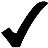 XXXXXMr Allan RoganFoundation GovernorX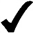 Mrs Jane GawneFoundation GovernorXMr Dave SharkeyFoundation GovernorXMrs Catherine Nolan-BeattieFoundation GovernorXXFr Philip McGovernFoundation GovernorXMr John McLoughlinFoundation GovernorXXXVacancyFoundation GovernorVacancyVacancyVacancyVacancyVacancyVacancyVacancy Foundation GovernorVacancyVacancyVacancyVacancyVacancyVacancyMrs Clare HigginsHeadteacher GovernorMrs Joanne SteersStaff GovernorMrs Paula BrásCo-opted GovernorVacancyVacancyVacancyMrs Hazel Lloyd-GreenParent GovernorXXVacancyParent GovernorVacancyVacancyVacancyVacancyVacancyVacancyVacancyLA GovernorVacancyVacancyVacancyVacancyVacancyVacancyMrs Sue DyerClerk to GovernorsNAMEROLEDATE01/11/2018Mrs Clare HigginsHeadteacherMs Cathy SindallFoundation GovernorXMrs Jane GawneFoundation GovernorMrs Lloyd-GreenParent GovernorNAMEROLEDATE15/11/2018Mrs Clare HigginsHeadteacherMrs Jane GawneFoundation GovernorMr Dave SharkeyFoundation GovernorMrs SteersStaff GovernorMrs Lloyd-GreenParent Governor